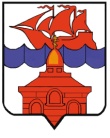 РОССИЙСКАЯ  ФЕДЕРАЦИЯКРАСНОЯРСКИЙ КРАЙТАЙМЫРСКИЙ ДОЛГАНО-НЕНЕЦКИЙ МУНИЦИПАЛЬНЫЙ РАЙОНХАТАНГСКИЙ СЕЛЬСКИЙ СОВЕТ ДЕПУТАТОВРЕШЕНИЕ31 октября 2013 года                                                                                                    № 110-РС(В редакции Решения Хатангского сельского Совета депутатов  от 24.12.2013 № 127-РС)Об утверждении Программы приватизации муниципального имущества муниципальногообразования «Сельское поселение Хатанга» на 2014 год 	С соответствии с Федеральными законами «О приватизации государственного и муниципального имущества» от 21.12.2001 № 178-ФЗ, «Об общих принципах организации местного самоуправления в Российской Федерации» от 06.10.2003 № 131-ФЗ и Положением о приватизации объектов муниципальной собственности сельского поселения Хатанга, утвержденным Решением Совета сельского поселения Хатанга от 18.12.2008 № 26-РС (в редакции Решений Хатангского сельского Совета депутатов от 27.09.2010 № 128-РС, от 29.09.2011 № 192-РС), Хатангский сельский Совет депутатов РЕШИЛ:   			1. Утвердить Программу приватизации муниципального имущества  муниципального образования «Сельское поселение Хатанга» на 2014 год (Приложение 1).2.  Решение вступает в силу со дня его официального опубликования.Глава сельского поселения Хатанга                                                                А. В. КулешовПриложение 1к Решению Хатангского сельского Совета депутатовот 31 октября 2013 года № 110-РС(в редакции Решения Хатангского сельского Совета депутатов  от 24.12.2013 № 127-РС)ПРОГРАММАПРИВАТИЗАЦИИ МУНИЦИПАЛЬНОГО ИМУЩЕСТВАМУНИЦИПАЛЬНОГО ОБРАЗОВАНИЯ «СЕЛЬСКОЕ ПОСЕЛЕНИЕ ХАТАНГА» НА 2014 ГОД	1. Основными целями реализации Программы приватизации имущества муниципального образования «Сельское поселение Хатанга» (далее – сельское поселение) на 2014 год являются:	- обеспечение поступлений дополнительных средств в доходную часть бюджета сельского поселения;	- содействие развитию предпринимательской деятельности.	Задачами Программы приватизации являются повышение эффективности управления муниципальной собственностью сельского поселения и оптимизация структуры муниципальной собственности за счет приватизации муниципального имущества, не используемого для осуществления полномочий органов местного самоуправления сельского поселения.	2. Утвердить Перечень недвижимого имущества, находящегося в казне сельского поселения, подлежащего приватизации в 2014 году путем продажи на аукционе:3. Прогнозируемый минимальный размер доходов бюджета сельского поселения в результате реализации настоящей Программы приватизации на 2014 год составит 2242200  рублей.___________________________№ п/пНаименование объектаАдрес объектаТип строенияГод вводаПлощадь объекта, кв.м1СКЛАД БРУСОВОЙКрасноярский край, Таймырский Долгано-Ненецкий район, сельское поселение Хатанга, п. Жданиха, ул. 50 лет Таймыра, д. 2Отдельностоящее одноэтажноенежилое здание198655,52СКЛАД ПРОМТОВАРОВКрасноярский край, Таймырский Долгано-Ненецкий район, сельское поселение Хатанга, п. Жданиха, ул. Портнягина Т. И., д. 4, пом. 1Нежилое помещение в отдельностоящем нежилом одноэтажном здании1986217,03СКЛАД СПЕЦОДЕЖДЫКрасноярский край, Таймырский Долгано-Ненецкий район, сельское поселение Хатанга, п. Жданиха, ул. Портнягина Т. И., д. 4, пом. 2Нежилое помещение в отдельностоящем  нежилом одноэтажном здании1986219,54ЧАСТЬ ВСТРОЕННОГО НЕЖИЛОГО ПОМЕЩЕНИЯ Красноярский край, Таймырский Долгано-Ненецкий район, сельское поселение Хатанга, с.Хатанга ул. Норильская, д. 10Нежилое помещение, расположенное на 1-ом этаже жилого дома1987149,55ЗДАНИЕ БАНИ НА 10 МЕСТКрасноярский край, Таймырский Долгано-Ненецкий район, сельское поселение Хатанга, п. НоваяНежилое отдельностоящее здание198770,66ЗДАНИЕ БАНИ НА 10 МЕСТКрасноярский край, Таймырский Долгано-Ненецкий район, сельское поселение Хатанга, п. СындасскоНежилое, отдельностоящее здание198777,77ЗДАНИЕ МАГАЗИНАКрасноярский край, Таймырский Долгано-Ненецкий район, сельское поселение Хатанга, п. Хета, ул. Набережная, д. 6Отдельностоящее, одноэтажное,нежилое здание1987141,38ЗДАНИЕ МАГАЗИНАКрасноярский край, Таймырский Долгано-Ненецкий район, сельское поселение Хатанга, п. Катырык, ул. Южная, д. 1АОтдельностоящее, одноэтажное,нежилое здание1987195,3